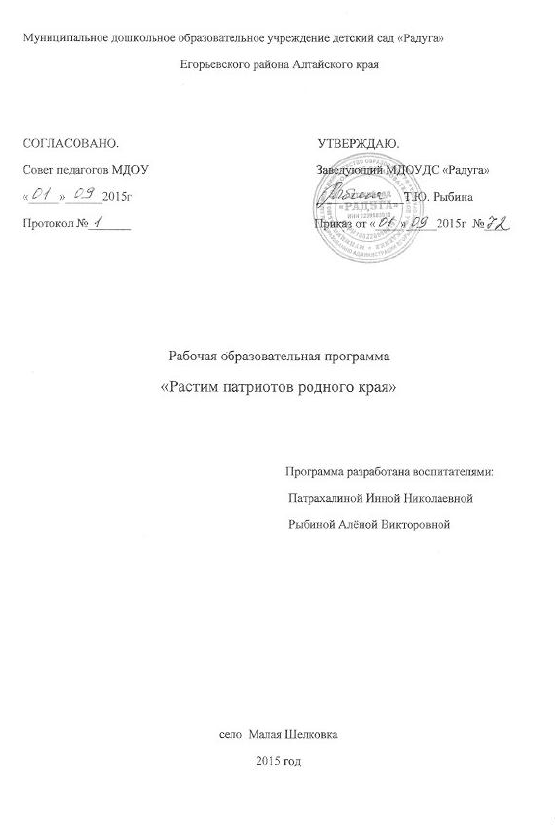 СОДЕРЖАНИЕ Введение………………………………………………………………………………….. 3   1.  ЦЕЛЕВОЙ РАЗДЕЛ1.1.  Пояснительная записка…………………………………………………………….. . 3 1.2.  Цель и задачи реализации Программы…………………………………………......  4 1.3.  Принципы и подходы к формированию Программы……………………………. .  41.4.  Целевые ориентиры……………………………………………………………….. ... 51.5.  Система оценки результатов освоения Программы….…………………………. ..  72.  СОДЕРЖАТЕЛЬНЫЙ РАЗДЕЛ 2.1.  Описание образовательной деятельности …………………………………………..8   2.2.  Комплексно-тематическое планирование.………………………………………..  112.3.   Описание форм, способов, методов и средств реализации Программы  ............ 25  2.4.  Организация образовательной деятельности……………………………………..  273.  ОРГАНИЗАЦИОННЫЙ РАЗДЕЛ3.1.  Материально-техническое обеспечение Программы……………………………..   303.2.  Методическое обеспечение…………………………………………………………  314.  Краткая презентация Программы ……………………………………………………. 31   Введение«Любовь к  родному краю, родной культуре, родной речи начинается с малого  - с любви к своей  семье,    к  своему  жилищу,    к  своему  детскому  саду.  Постепенно  расширяясь,  эта  любовь переходит  в  любовь  к  родной  стране,  к  её  истории,  прошлому  и  настоящему,  ко  всему человечеству».                                                                                                          Так писал академик  Д.С. Лихачёв. 1.ЦЕЛЕВОЙ РАЗДЕЛ 1.1.  Пояснительная записка Какая притягательная сила заключена в том, что нас окружает с детства? Почему, даже уехав из родных мест на долгие годы, человек вспоминает их с теплотой и любовью, а живя  в селе постоянно, с гордостью рассказывает о красоте и богатстве родного края. Люди с момента рождения инстинктивно, естественно и незаметно привыкают к окружающей их среде, природе и культуре своего родного края, к быту своего народа. Поэтому базой для формирования патриотизма являются глубинные чувства любви и привязанности к своей земле, на которой ты родился, к своему народу, к своей культуре, воспринимаемой ребенком  в качестве родной, естественной и привычной среды обитания человека. Это патриотическое воспитание в широком смысле слова. Патриотизм в современных условиях – с одной стороны, преданность к своему Отечеству, а с другой, -  сохранение культурной самобытности народа, к которому ты принадлежишь, который входит в состав России. Свою любовь к родным местам, знание того, чем знаменит родной край, какова его природа, каким трудом заняты люди - мы взрослые, педагоги и родители,  должны передать детям. Это чрезвычайно важно для воспитания начал патриотических чувств, и активной  жизненной позиции. На  сегодняшний  день  современное  дошкольное  образование  развивается  в принципиально  новых  условиях,  которые  регламентированы  Федеральным государственным образовательным стандартом (далее  – ФГОС ДО). Формирование общей культуры личности детей, в том числе развития нравственных качеств - одна из  актуальных  задач  развития  образования  страны  с  учетом  требований  ФГОС. Решение этой задачи определяет степень зрелости общества и уровень его морально-нравственной культуры.  Следовательно, педагогическая наука, согласно ФГОС, призывает дошкольные образовательные  организации  решать  задачу  патриотического  воспитания  детей  с помощью объединения обучения и воспитания в целостный образовательный процесс на  основе  духовно-нравственных  и  социокультурных  ценностей  и  принятых  в обществе правил и норм поведения в интересах человека, семьи, общества. При разработке  программы, мы сделали следующие выводы: - для формирования у дошкольников патриотических начал отсутствуют как таковые программы и методические пособия, наглядный и демонстрационный материал, адаптированный к данному возрасту детей;-отсутствие достаточного мастерства (знаний, умений) у педагогов нашего ДОУ;- отсутствие заинтересованности большей части родителей к данной теме. Задачи, поставленные перед педагогами, заключаются в следующем:- создать систему работы с воспитанниками, которая будет способствовать успешному развитию у дошкольников интереса к родному краю, чувства гордости и бережного отношения к нему, воспитанию чувства патриотизма и любви к родному краю, селу, Родине.- через ознакомления с родным краем и родным селом достичь положительного результата в воспитании чувства патриотизма к Родине.   Особенно  актуальной  для нашего детского сада (разновозрастная группа, молодые педагоги без опыта работы) является разработка  системного  подхода  к  проблеме  развития  нравственно-патриотических качеств дошкольников как основы формирования общей культуры личности детей.  Это послужило обоснованием для поиска наиболее эффективных   методов и приемов с  использованием современных образовательных технологий. Исходя из этого и в соответствии с требованиями ФГОС, мы определили  пять направлений краеведческой работы: деятельность с детьми, педагогами, родителями, социальными партнерами и создание предметно-развивающей среды.        Данная  система  работы  стала  основой  для  разработки  программы  «Растим патриотов родного края»,  рассчитанной    на  детей  от  3-х  до  7-ми  лет.  Срок  освоения программы – 4 года.   Основным  направлением  программы  является  обеспечение  объединения обучения  и  воспитания  в  целостный  образовательный  процесс  на  основе  духовно-нравственных  и  социокультурных  ценностей  с  учётом  возможностей  детей, уважения их интересов и любых индивидуально - творческих проявлений. Программа  раскрывает  эффективные  формы  работы  и  способы  организации образовательного процесса по формированию общей культуры личности детей, в том числе  развития  нравственных  качеств.  В  программе  нашли  отражение  вопросы ознакомления  детей  с  семьей,  родным  селом,  Алтайским  краем,  символикой Егорьевского  района  и  Алтайского  края,    с  жизнью  и  бытом  русского  народа, природой родного края. Программа разработана с учетом следующих источников: -  Программа Николаевой С. Н. «Юный эколог» по экологическому воспитанию детей дошкольного возраста;-  Программа Князевой О. Л.  и  Маханевой М. Д.  «Приобщение детей к истокам народной культуры»;-С.А. Козлова «Родной край»;- Буре Р. С. Социально-нравственное воспитание дошкольников (3–7 лет);- Петрова В. И., Стульник Т. Д. Этические беседы с детьми 4–7 лет; -Куцакова Л. В. Трудовое воспитание в детском саду: Для занятий с детьми 3–7 лет;-Дыбина О. В. Ознакомление с предметным и социальным окружением;-Соломенникова О. А Ознакомление с природой в детском саду:- Рогатина Т.Н. «Ознакомление детей дошкольного возраста с искусством русского населения Алтайского края» - Барнаул, 2001г.1.2.  Цель и задачи программы Цель  –  формирование  целостного  представления  о  малой  родине,  развитие патриотических и гражданских чувств. Достижение    данной  цели  осуществляется  через  решение  комплекса образовательных, развивающих и воспитательных задач: 1.  Воспитывать уважение к своему дому, к родной земле, любви малой родине. 2.  Приобщать  ребёнка  к  национально-культурному  наследию:  образцам национального  местного  фольклора,  народным  художественным  промыслам, национально-культурным  традициям, произведениям   писателей,    композиторов, художников, исполнителей, спортсменов, знаменитых людей Алтайского края. 3.  Развивать представления детей  о быте народов Сибири; приобщать и сохранять традиции и обычаи предков. 4.  Формировать бережное отношение к родной природе, окружающему миру. 5.  Воспитывать  толерантное  отношение  к  людям  других  национальностей  и вероисповедования.  6.  Формировать  культуру  здорового  образа  жизни  на  основе  национально-культурных традиций.  1.3.  Принципы и подходы к формированию Программы.         Принцип  доступности  -  предполагает  соотнесение  содержания,  характера  и объема учебного материала с уровнем развития, подготовленности детей.   Принцип  наглядности  и  занимательности  –  образовательный  материал должен вызывать у детей интерес и эмоциональный отклик.   Принцип  историчности  и  достоверности  -  содержание  сведений, предлагаемых  дошкольникам,  должно  быть  основано  на  исторических  фактах, личном опыте и чувственных ощущениях детей.  Принцип  индивидуально-дифференцированного  подхода  –  педагогический процесс ориентирован  на  индивидуальные  и  психологические  особенности 
личностного и познавательного развития каждого ребенка и группы в целом.   Принцип комплексного и интегративного подхода – воспитание нравственно-патриотических  чувств  дошкольников  осуществляется  через  различные  виды деятельности  в  системе  воспитательно-образовательного  процесса,  предполагается использование  различных  форм  работы  с  детьми  и  родителями,  завершенность каждого вида работы и мониторинг результатов.  Принцип преемственности - создание условий каждому ребенку для наиболее полного раскрытия и реализации его возрастного потенциала.    Принцип  активности  и  сознательности  –  формирование  субъективной активности  ребенка,  осмысление  изучаемого  материала,  творческая  переработка  и его  применение.  Сознательность  усвоения  является  важнейшим  условием запоминания.  1.4. Целевые ориентиры образования при  освоении авторской программы«Растим патриотов родного края» У воспитанников:-  Называют дату своего рождения, свое отчество, домашний адрес, номер телефона; - Знают имена и отчества родителей; адрес детского сада;- Знают государственную символику родного края (Егорьевского района); - Знают имена  героев родного села, их подвиги (Г. Масловский, В. Кондратков);-Знают имена и фамилии людей, прославивших Алтайский край;- Знают историю старейших городов Алтайского края и умеют находить их на карте;-Знают некоторых писателей, поэтов, художников, композиторов Алтайского края;- Имеют элементарные знания о хозяйственно-экономической  деятельности родного края;- Знают представителей растительного и животного мира Алтайского края;- Используют в активной речи потешки, прибаутки, пословицы и поговорки, загадки, считалки.- Проявляют интерес к народному творчеству, узнают и называют изделия народного промысла (народная игрушка, урало-сибирская роспись, народный костюм: мужской и женский.);- Знают былинных и сказочных героев и умеют узнавать их в произведениях изобразительных искусств;- Умеют играть в подвижные и хороводные игры;- Принимают осмысленное и активное участие в народных праздниках. Знают название праздника и умеют объяснить, что это за праздник и когда он бывает.У родителей: усиление внимания к историческим корням и традициям народов России, активизация участия совместно с детьми в народных праздниках.У педагогов: создание пространственно-предметной среды в ДОУ, содействие возрождению народных традиций, через ознакомление дошкольников с произведениями талантливейших художников, поэтов, писателей, композиторов.Промежуточные целевые ориентиры Воспитанники знают, умеют и имеют представления: 
 3 – 4 года -  Как зовут родителей. - Где работают  родители. - Участок  и  группу  детского  сада;  умеют  поддерживать  порядок  на  них, бережно  относиться  к  оборудованию  участков  и  группы,  ухаживать  за растениями. -Имя,  отчество  сотрудников  детского  сада;  уважают  их  труд,  умеют оказывать посильную помощь взрослым. - Знают название своего села. 4–5 лет - Свой домашний адрес, название села. -  Имя, отчество родителей. - С  удовольствием  рассказывают  о  семье,  семейном  быте,  традициях; активно участвуют в мероприятиях, готовящихся в группе, в ДОУ. -  Умеют рассказывать о своем родном селе. 5–6 лет -  Свой домашний адрес, название села. -  Профессии своих родителей. -  Названия близлежащих улиц. -  Имеют представление о символике края. -  Имеют представление о жизни и быте народа. -  Узнают  на  фотографиях  достопримечательности  села,  умеют рассказывать о них. 6-7 лет- Дату своего рождения, своё отчество, домашний адрес, номер телефона, имена и отчества родителей, адрес детского сада.- Краткие сведения об истории края и села.- Символику Алтайского края и Егорьевского района.- Свою нацию, язык, традиции.- Знакомы со стихами, произведениями искусства местных поэтов и художников._ Имеют представления: о родном крае, о людях разных национальностей, обычаях, традициях, фольклоре, труде, творчестве, о народном календаре, природе родных мест и т.д.- Понимают сопричастность к социальной среде, осознают себя полноправным членом общества.  Структура программыВсе программные задачи охватывают дошкольный период с 3-х до 7 лет. Младшая группа (от 3 – 4лет). Средняя группа (от 4 – 5 лет). Старшая группа (от 5 – 6 лет). Подготовительная к школе группа (от 6 – 7 лет).         Программа состоит из 2-х блоков. Каждый блок разбит на отдельные темы. I блок - «МОЁ СЕЛО РОДНОЕ» 1.«Вместе дружная семья» 2.«Частица Алтая – Егорьевский район» 3.«Культура Егорьевского  района» 4.«Быт и традиции» II блок – «АЛТАЙСКИЙ КРАЙ – МОЯ РОДИНА» 1.«Народные промыслы и ремёсла» 2.«Есть такая профессия – Родину защищать» 3.«Природа родного края» 4.«Русский костюм и народные игры» 5.«Что мы знаем о крае родном» Каждая  из  тем  повторяется  в  возрастных  группах.  Изменяются  только содержание,  объем  познавательного  материала  и  сложность  изучения,  формы  и методы организации образовательной деятельности. Одной теме уделяется не менее одной недели. Тема отражается в подборе материалов, находящихся в группе.  Следует  подчеркнуть,  что  для  ребёнка  дошкольного  возраста  характерно кратковременность  интересов,  неустойчивое  внимание,  утомляемость.  Поэтому неоднократное  обращение  к  одной  и  той  же  теме  лишь  способствует  развитию  у детей внимания и длительному сохранению интереса к одной теме. Таким образом, каждая  тема  подкрепляется  различными  играми,  продуктивными  видами деятельности.  Итоги  работы  над  темой,  объединяющей  знания  детей,  могут  быть представлены во время общих праздников, семейных развлечений.  Тематическое  планирование  способствует  эффективному  и  системному усвоению детьми знаний о родном крае, той местности, где они живут.     Программа «Растим патриотов родного края»  предполагает   ступенчатое  ознакомление дошкольников  с  родным  краем по следующей схеме: 1 ступень - дети получают основной объем  познавательной информации по каждой теме в ходе реализации проектной деятельности и работе с семьей. 2 ступень - дети получают основной объем  познавательной информации по каждой теме  в ходе режимных моментов. 
3 ступень - дети получают основной объем  познавательной информации по каждой теме  в   процессе организации  непосредственно образовательной деятельности по познавательному развитию, с периодичностью 1 раз в неделю по 25 минут.  Упор  на  этом  этапе  делается  на  развитие  у  детей  познавательной  и  речевой активности, на формирование у детей нравственных чувств, нравственного облика, нравственной позиции.  4ступень - закрепление представлений, индивидуальная работа с детьми в процессе организации  образовательной  деятельности  по  познавательному  развитию,  с периодичностью 1 раз в неделю по 30 минут, в ходе режимных моментов и развитие творческих способностей в самостоятельной деятельности дошкольников. Педагогические технологии, используемые в программе:-игровые, информационные, коммуникативные, проблемные, развивающего  обучения,  консультативные,  визуальные,  проектные;- музейная педагогика;-  здоровьесберегающие технологии. 1.5.   Система оценки результатов освоения Программы  Реализация  Программы  предполагает  оценку  индивидуального  развития воспитанников.  Такая  оценка  производится  в  рамках  педагогической  диагностики, которая  проводится  в  ходе  наблюдений  за  активностью  детей   в  образовательной  деятельности. Инструментарий для педагогической диагностики – тест-карты  наблюдений  детского  развития,  позволяющие  фиксировать индивидуальную динамику и перспективы развития каждого воспитанника в ходе: -коммуникации со сверстниками и взрослыми (как меняются способы установления и поддержания  контакта,  принятия  совместных  решений,  разрешения  конфликтов, лидерства и пр.); -игровой деятельности; -познавательной  деятельности  (как  идет  развитие  детских  способностей, познавательной активности); -проектной  деятельности  (как  идет  развитие  детской  инициативности, ответственности и автономии, как развивается умение планировать и организовывать свою деятельность); -художественной деятельности; -физического развития.    Диагностика  уровня  развития  проводится  два  раза  в  год:  вводная  –  в  сентябре, итоговая – в мае. Критерии оценки: 1) полнота – ребёнок называет отличительные особенности родного края, села; 2) сущность – ребёнок знает отличительные признаки родного края, растительного и животного  мира,  коренных  народов  Алтая  (быт,  традиции),  понимает  о  своей сопричастности к жизни людей в родном селе;3) обобщённость  –  ребёнок  знает  историю  появления  села,  социально  – экономическую значимость родного края для страны; знает символику края (района); осознаёт неразрывную связь человека с природой, её влияние на жизнь людей; знает особенности проживания в многонациональном обществе.   На  основании  выделенных  критериев  были  определены  уровни  усвоения программы: Высокий уровень – знает название села, района, края, страны, свой адрес; -  называет  и  узнаёт  (по  иллюстрации,  фотографии)  достопримечательности, социально-значимые объекты села; зелёные зоны родного села; 3-4 улицы; символику Егорьевского  района; - называет народные праздники, игрушки, предметы быта; - называет природные богатства района, края; - знает природно-климатические зоны, ландшафты родного края; - называет животных и растения родного края, занесённых в Красную книгу, имеет представление о заповедниках Алтайского края; - называет профессии и имеет устойчивый интерес к труду взрослых; - имеет элементарные представления о жизни коренных народов Алтая; -  знаком  со  стихами  алтайских  поэтов,  называет  фамилии  поэтов  Егорьевского района; -  заботится  об  окружающей  природе,  близких,  оказывает  помощь,  проявляет дружелюбие,  считается  с  интересами  товарищей,  умеет  договариваться  со сверстниками, анализировать поступки. Средний уровень – знает название родного села, района, края, страны, свой адрес; -  затрудняется  назвать  достопримечательности,  социально-значимые  объекты  села (по  иллюстрации,  фотографии);  зелёные  зоны  родного  села;  2-3 улицы;  символику Егорьевского  района (делает это после пояснения взрослого); - затрудняется назвать народные праздники, игрушки; - с помощью взрослого называет природные богатства края, природно-климатические зоны; - называет несколько животных и растений родного края; - называет профессии родного края, но интерес к труду взрослых не устойчив; - имеет поверхностные представления о жизни народов Алтая; -  заботится  о  близких,  проявляет  дружелюбие,  но  не  считается  с  интересами товарищей,  не  умеет  договариваться  с  ними,  не  оказывает  помощь;  анализирует поступки с помощью взрослого. Низкий  уровень  –  не  знает    название  края,  страны,    но  может  сказать  название родного села, свой адрес;  - отсутствуют знания о достопримечательностях села, плохо знает названия улиц; -  с  трудом  называет  народные  праздники,  игрушки;  не  может  назвать  природные богатства, климатические зоны; - затрудняется назвать профессии родного края, своих родителей; - не заботится об окружающих, не проявляет дружелюбие, не считается с интересами товарищей,  не  умеет  договариваться  с  ними,  не  оказывает  помощь;  не  может анализировать поступки.  2. СОДЕРЖАТЕЛЬНЫЙ РАЗДЕЛ  2.1.  Описание образовательной деятельности    2.2.   Комплексно – тематическое планирование 2.2.1. Комплексно – тематическое планирование во второй  младшей группе. В   2 младшей  группе  образовательная  деятельность  осуществляется  в  ходе реализации проектной деятельности и работе с семьей. 2.2.2.  Комплексно – тематическое планирование в средней группе.  Дети получают основной объем  познавательной информации по каждой теме  в ходе режимных моментов.2.2.3.  Комплексно – тематическое планирование в старшей группе.        Дети получают основной объем  познавательной информации по каждой теме  в процессе  организации    непосредственно  образовательной  деятельности  по познавательному развитию, с периодичностью 1 раз в неделю по 25 минут. 2.2.5.  Комплексно – тематическое планирование в подготовительной к школе группе   Закрепление  представлений,  индивидуальная  работа  с  детьми  в  процессе организации  образовательной  деятельности  по  познавательному  развитию,  с периодичностью 1 раз в неделю по 30 минут, в ходе режимных моментов и развитие творческих способностей в самостоятельной деятельности дошкольников. 2.3.  Описание форм, способов, методов и средств реализации Программы С  учётом  ФГОС  образовательная  деятельность  осуществляется  на  протяжении всего времени нахождения ребенка в дошкольной организации:  Совместная деятельность с детьми: - образовательная деятельность в режимных моментах; - непосредственно образовательная деятельность.   Самостоятельная деятельность детей. Формы образовательной деятельности по формированию нравственно – патриотических чувств. Использование педагогом разнообразных организационных форм предполагает реализацию  методов,  максимально  активизирующих  мышление,  воображение, поисковую и продуктивную деятельность детей; на создании условий для реализации универсальных  возможностей  детей  в  овладении  креативным  потенциалом,  на культивировании  в  ребенке  субъекта  учения;  на  конструировании  дискуссионной формы организации совместной деятельности взрослых и детей. Очень важно рационально организовать процесс обучения и воспитания, умело управлять методами и воздействовать ими на восприятие детей. С этой целью должен использоваться  комплекс  методов  и  методических  приемов,  направленных  на формирование нравственно – патриотических чувств у дошкольников. 
  В  программе  предполагается  использование,  как  общепринятых  методов дошкольной  педагогики,  так  и  инновационных,  с  помощью  которых  решается комплекс  задач  по  формированию  нравственно  –  патриотических  чувств  у дошкольников. Оптимальное  сочетание  данных  методов  и  приемов  в  соответствии  с методическими  принципами  обеспечат  успешную  реализацию  комплекса  задач  по нравственно – патриотическому воспитанию дошкольников. Дифференциация  методических  приемов  осуществляется  в  зависимости  от используемых средств.   2.4. Организация  образовательной деятельности Образовательный  материал  по  сложности  и  объему  нарастает  от  одного возрастного  этапа  к  другому.  На  каждой  последующей  возрастной  ступеньке закрепляется  и  совершенствуется  достигнутые  ребенком  знания  на  предыдущей ступени.  В  основу  составления  и  реализации  программы  положен  креативный подход.  Каждый  педагог  может  сам  подобрать  и  творчески  разработать непосредственно  образовательную  деятельность  и  другие  формы  работы, проводимые с детьми, подключая к работе социальных партнеров. Часть  программного  материала  усваивается  в  повседневной  жизни  через нерегламентированную и свободную деятельность детей, через общение с разными людьми.      Тематическое  планирование  способствует  эффективному  и  системному усвоению детьми знаний о  родном крае, районе,  той местности, где они живут. Работа с  педагогамиПринимая во внимание, что формирование патриотизма у каждого ребенка идет индивидуально и связано с духовным миром человека, его личными переживаниями, задачей  педагогов  является  сделать  так,  чтобы  эти  переживания  были  яркими, незабываемыми.  Начиная  работу  по  патриотическому  воспитанию,  педагог  сам должен  знать  природные,  культурные,  социальные,  экономические  особенности региона, где он живет.  Для этого в работе с педагогами  ставим следующие задачи: 1. Актуализировать краеведческие знания педагогов. 2. Повысить профессиональное мастерство, стимулировать педагогический поиск в  вопросах  краеведческого  образования  дошкольников,  научить  педагогов максимально  использовать  воспитательный  потенциал  традиций  родного региона  через  педагогические  советы,  семинары,  консультации,  открытые просмотры,  мастер-классы и т.д. 3. Обобщить передовой опыт, обменяться собственным накопленным опытом по теме.  4.  Обогащать предметно-развивающую среду по краеведению в ДОУ. ФОРМЫ РАБОТЫ С ПЕДАГОГАМИВзаимодействие с семьейВажным  условием  нравственно-патриотического  воспитания  детей  является приобщение  к  отеческому  наследию,  к  культуре  своего  народа,  что  способствует воспитанию  уважения,  гордость  за  землю,  на  которой  живешь.  Для  маленького ребенка Родина начинается с родного дома, улицы, на которой живет он и его семья, в семье начинает «расти» будущий гражданин своей страны. Взаимодействие  с  родителями  по  данному  вопросу  способствует  развитию эмоционального,  бережного  отношения  к  традициям  и  культуре  своего  народа,  а также  сохранению  семейных  связей.  «В  вашей  семье  и  под  вашим  руководством растет будущий гражданин. Все, что совершается в стране, через вашу душу и вашу мысль  должно  приходить  к  детям»,  –  эту  заповедь  А.  С.  Макаренко  необходимо использовать при работе воспитателя и с детьми и с их родителями. Основной  целью  взаимодействия  с  родителями  является      -  организация совместных  усилий    педагогов  и  семьи  по  формированию  у  детей  дошкольного возраста нравственно – патриотических чувств.  Педагогический процесс обеспечивает преемственность как традиционных, так и нетрадиционных форм взаимодействия ДОО с семьями воспитанников. Взаимодействие с социумомВ  реализации  образовательной   программы  с использованием  сетевой  формы наряду  с  организациями,  осуществляющими  образовательную  деятельность, участвуют    научные,  медицинские,  культурные,  физкультурно-спортивные  и  иные организации,  обладающие  ресурсами,  необходимыми  для  осуществления  видов учебной  деятельности,  предусмотренных  соответствующей  образовательной программой. Использование  сетевой  формы  реализации  образовательной  программы  осуществляется на основании договора между организациями. 3. ОРГАНИЗАЦИОННЫЙ РАЗДЕЛ 3.1.  Материально-техническое обеспечение Программы            Для реализации рабочей программы в ДОУ создана предметно – развивающая среда мини музей «Русская изба»,  где  дети  могут  ознакомиться  с  культурным  наследием  родного  края,  узнать историю  родного  села  и  Егорьевского   района.  В  ДОУ постоянно пополняется методическая копилка, где представлены: фотографии   родного  села,  памятники района,  портреты  знаменитых  людей,  детские произведения писателей и поэтов, куклы в национальных костюмах, сшитые руками воспитателей  и  родителей,  символика  Алтайского  края.    Для  проведения слайдовых презентаций в ДОУ планируется приобретение мультимедиа проигрывателя (в настоящее время арендуется в средней школе).  Содержание развивающей предметно-пространственной среды: -  Государственные символы РФ (герб, флаг); -  портрет президента РФ; губернатора Алтайского края; -  глобус, карта РФ, детская карта мира, карты Алтайского края и Егорьвского района; -  символика Алтайского края и Егорьевского района; -  Куклы в национальных костюмах; -  аудиозаписи русской  народной музыки; -  альбомы: «Моя страна – Россия, Алтай – мой край родной»,  «Малая Шелковка – моя малая родина»; -  картотека  предметных  картинок:  национальные  костюмы,  гербы, Государственные праздники; -  русские народные музыкальные инструменты; -  театры: настольный, пальчиковый, би-ба-бо, теневой; -  русские народные костюмы; -  центр сюжетно-ролевых игр: атрибуты к играм - «Семья», «Дочки – матери», «Мастерская игрушек», «Строители », «Полиция» и др. -  центр  творчества:  дымковские,  хохломские,  полхов-майданские,  филимоновские, городецкие игрушки, гжельская посуда. В  ДОУ  имеется    оборудование  и  материалы,  учитывающие  интересы мальчиков и девочек — как в труде, так и в игре.  Для  мальчиков  имеются  инструменты  для  работы  с  деревом,  для  девочек  —  наборы для рукоделия. Для развития творческого замысла в игре у девочек имеются предметы женской одежды, украшения, кружевные накидки, банты, сумочки, зонтики и  прочее,  у  мальчиков  —  детали  военной  формы,  предметы  обмундирования  и вооружения  рыцарей,  русских  богатырей,  разнообразные  технические  игрушки. Имеется  большое  количество  так  называемых  «подручных»  материалов  (веревок, коробочек,  проволочек,  колес,  ленточек  и  т.  п.),  которые  творчески  используются детьми для решения различных игровых проблем. 3.2.  Методическое обеспечение 1.  Кучин А.П.  «Птицы Алтая: Воробьиные». Б., 1982 2. Собанский Г.Г. «Пушные звери Алтая».- Б., 2006 3. Ярославцева М.С.  «Природа вокруг нас».- Б., 1990 4. сост. А.Н. Коган, А.Е. «Это память листает страницы…»: сборник стихов поэтов-фронтовиков Алтайского края/ Россинская.- Б., 2014 5. Красная книга Алтайского края. Редкие и находящиеся под угрозой исчезновения виды животных.- Барнаул: Изд-во Алт. Ун-та, 1998. 6. Костенков П.П. «Край наш Алтайский». Барнаул, Алт. кн. изд-во, 1975. 7. Кинелев В.И. Фотоальбом «Алтайские мотивы» Изд-во «Советская Россия», 1984. 8. Презентация «Родина моя Россия». 9. Презентация «Истоки таланта родной земли». КРАТКАЯ ПРЕЗЕНТАЦИЯ ПРОГРАММЫ            Программа  «Растим патриотов родного края»  полностью  отвечает  современным тенденциям науки и практики в области дошкольной педагогики. Программой  предусмотрено  ознакомление  дошкольников  от  3-х  до  7  лет  с материалами по краеведению. Срок освоения программы – 4 года.          Программа  раскрывает  эффективные  формы  работы  и  способы  организации образовательного процесса по формированию общей культуры личности детей, в том числе  развития  нравственных  качеств.  В  программе  нашли  отражение  вопросы ознакомления  детей  с  семьей,  родным  селом,  Алтайским  краем,  символикой Егорьевского района  и  Алтайского  края,    с  жизнью  и  бытом  русского  народа, природой родного края.           Программа состоит из 2-х блоков. Каждый блок разбит на отдельные темы.              
I блок - «МОЁ СЕЛО РОДНОЕ» 1.«Вместе дружная семья» 2.«Частица Алтая – Егорьевский район» 3.«Культура Егорьевского  района» 4.«Быт и традиции» II блок – «АЛТАЙСКИЙ КРАЙ – МОЯ РОДИНА» 1.«Народные промыслы и ремёсла» 2.«Есть такая профессия – Родину защищать» 3.«Природа родного края» 4.«Русский костюм и народные игры» 5.«Что мы знаем о крае родном» Возраст детейОбразовательная  деятельностьМладшая группа (от 3 до 4 лет)  Способствовать расширению представлений детей о детском саде.  Продолжать  устанавливать  добрые  отношений  между  детьми,  помогать, дошкольникам  налаживать  контакты  друг  с  другом,  основываясь  на  общих интересах. Развивать доброжелательное отношение детей к близким людям — любовь к родителям.   Формировать  представления  детей  о  семье,  об  особенностях    внешнего  вида родителей, о родственных отношениях.   Развивать  умение  передавать  эмоциональные  состояния  в  имитационно-образных играх, сопереживать настроению сверстников в общих делах, играх, совместных праздниках.   Формировать  интерес  к  малой  родине  и  первичные  представления  о  ней: напоминать  название  села,  в  котором  они  живут;  самые  любимые  места посещения в выходные дни.  Рассказывать  детям  о  понятных  им  профессиях  (воспитатель,  помощник воспитателя,  музыкальный  руководитель,  врач,  продавец,  повар,  шофер, строитель),  расширять  и  обогащать  представления  о  трудовых  действиях, результатах труда.  Расширять  представления  детей  о  растениях,  животных,  насекомых  и  птицах  Егорьевского района. Обогащать представления детей о растениях, животных родного края, узнавать объекты на картинках, различать их, называть.  Развивать эмоциональную отзывчивость и разнообразие переживаний детей в процессе  общения  с  природой:  доброжелательность,  любование  красотой природы, любопытство при встрече с объектами. Средняя группа (от 4 до 5 лет)   Расширять знания детей о семье, родственных отношениях.  Воспитывать  доброжелательное  и  уважительное  отношение  к  взрослым  и детям: быть приветливым, проявлять интерес к действиям и поступкам людей, желание по примеру воспитателя помочь, порадовать окружающих.   Воспитывать  культуру  общения  со  взрослыми  и  сверстниками,  быть вежливыми  в  общении  со  старшими  и  сверстниками,  учиться  сдерживать отрицательные эмоции и действия.   Развивать  стремление  к  взаимодействию  в  практической  деятельности. Развивать в детях уверенность, стремление к самостоятельности, привязанность к семье, желание осваивать новые знания и действия в детском саду.   Начать  знакомить  детей  с  культурными  центрами  (дом  культуры),  с  людьми, работающими в нём, правилами поведения в общественных местах.  Рассказывать  о  самых  красивых  местах  родного  села,  его достопримечательностях. Дать детям доступные их пониманию представления о государственных праздниках, народном календаре.   Дать  элементарные  представления  о  жизни  и  особенностях  труда  в  сельской местности (с опорой на опыт детей).   Продолжать  знакомить  с  различными  профессиями  (шофер,  почтальон, продавец,  врач  и  т.д.);  расширять  и  обогащать  представления  о  трудовых действиях, орудиях труда.  Продолжать воспитывать любовь к родному краю; рассказывать детям о самых красивых местах родного села, его достопримечательностях.   Расширять  знания  о  животных,  птицах,  растительном  мире.  Рассказывать  об охране растений  и животных.  Продолжать  расширять  знания детей о  родном крае, его природных богатствах.  Старшая группа (от 5 до 6 лет)   Расширять знания детей о семье, родственных отношениях.   Воспитывать  доброжелательное  и  уважительное  отношение  к  взрослым  и детям: быть приветливым, проявлять интерес к действиям и поступкам людей, желание по примеру воспитателя помочь, порадовать окружающих.  Воспитывать  культуру  общения  со  взрослыми  и  сверстниками,  быть вежливыми  в  общении  со  старшими  и  сверстниками,  учиться  сдерживать отрицательные эмоции и действия.  Развивать стремление к взаимодействию в практической деятельности.  Развивать в детях уверенность, стремление к самостоятельности, привязанность к семье, желание осваивать новые знания и действия в детском саду.   Обогащать представления детей о профессиях.  Расширять  представления  об  учебных  заведениях,  сферах  человеческой деятельности (наука, искусство, производство, сельское хозяйство).  Продолжать  знакомить  с  культурными  центрами  (дом  культуры  библиотека, музей, их значением в жизни общества, связанными с ними профессиями).   Рассказать  детям  о  профессиях  воспитателя,  учителя,  врача,  строителя, работников  сельского  хозяйства,  транспорта,  торговли  и  др.  о  важности  и значимости  их  труда;  о  том,  что  для  обеспечения  труда  используется разнообразная  техника.  Рассказывать  о  личностных  и  деловых  качествах человека-труженика.   Знакомить  с  трудом  людей  творческих  профессий:  художников,  писателей, композиторов,  мастеров  народно-декоративно-прикладного  искусства,  с результатами  их  труда  (картинами,  книгами,  нотами,  предметами декоративного искусства).   Прививать чувство благодарности к человеку за его труд.   Расширять  представление  о  малой  Родине.  Рассказывать  детям  о достопримечательностях, культуре, традициях родного края; о замечательных людях, прославивших свое село, край.  Знакомить детей с многообразием родной природы; с растениями и животными нашего края. Подготовительная группа (от 6 до 7 лет)  Обогащать  представления  детей  о  семье,  семейных  традициях,  родственных связях.   Развивать  эмоциональную  отзывчивость,  доброжелательность,  начальные социально-ценностные ориентации.  Продолжать  обогащение  опыта  сотрудничества,  дружеских  взаимоотношений со сверстниками и взаимодействий с взрослыми.   Развивать в детях положительную самооценку, уверенность в себе, осознание роста  своих  достижений,  чувство  собственного  достоинства,  самоконтроля  и ответственность за свои действия и поступки.  Воспитывать любовь к близким людям и уважительное отношение к старшим.  Продолжать  знакомить  с  культурными  центрами  (дом  культуры, сельская   библиотека, музей села, школа).  Углублять  представления  детей  о  дальнейшем  обучении  в колледже, ВУЗе.   Расширять осведомленность детей о сферах человеческой деятельности (наука, искусство, производство и сфера услуг, сельское хозяйство), представления об их значимости для жизни ребенка, его семьи, детского сада и общества в целом.   Продолжать  расширять  представления  о  людях  разных  профессий. Представлять  детям  целостный  взгляд  на  человека  труда  –  ответственность,
аккуратность, добросовестность, ручная  умелость помогают создавать разные материальные и духовные ценности.  Расширять представления о родном крае. Продолжать  знакомить  с  достопримечательностями  района,  в  котором  живут дети.    Закреплять  знания  о  символике Егорьевского   района,  Алтайского  края. Расширять представления о Барнауле – городе, столице Алтайского края.   Расширять и уточнять представления детей о растительном и животном мире Алтайского края. Развивать интерес к родному краю. Воспитывать уважение к труду  сельских  жителей  (земледельцев,  механизаторов,  лесничих  и  т.д.). Закреплять  умение  правильно  вести  себя  в  природе  (любоваться  красотой природы, наблюдать за растениями и животными, не нанося им вред). №Тема образовательной деятельности Программное содержание  Продукты образовательной  деятельности                            Сентябрь                     Тема месяца: «Вместе дружная семья»                            Сентябрь                     Тема месяца: «Вместе дружная семья»                            Сентябрь                     Тема месяца: «Вместе дружная семья»                            Сентябрь                     Тема месяца: «Вместе дружная семья» 1«Здравствуй, детский сад»-Знакомство родителей между собой и педагогами, воспитывающими ребенка в детском саду.  - Создание эмоционально-положительного настроя на совместную работу и доверительные отношения. Родительское собрание    « Давайте познакомимся!» С.В. Чиркова  «Родительское собрание в детском саду» 2  «Мама,  папа,  я  - дружная семья». - Развивать  представления детей о семье, родственных отношениях.  Фотоконкурс «Дружная семья» Октябрь                           Тема месяца: «Частица Алтая – Егорьевский район» Октябрь                           Тема месяца: «Частица Алтая – Егорьевский район» Октябрь                           Тема месяца: «Частица Алтая – Егорьевский район» Октябрь                           Тема месяца: «Частица Алтая – Егорьевский район» 3«Наш дом-частица села»- Вызвать интерес к своим   родным местам, прививать чувство гордости за родное село. - Привлечь родителей к совместной деятельности с детьми и воспитателями по организации фотовыставки. Фотовыставка « Наш дом-
частица села» Ноябрь                           Тема месяца: «Культура Егорьевского  района»Ноябрь                           Тема месяца: «Культура Егорьевского  района»Ноябрь                           Тема месяца: «Культура Егорьевского  района»Ноябрь                           Тема месяца: «Культура Егорьевского  района»«Поэты  и писатели Егорьевского района» - Пропаганда творчества местных поэтов и писателей. Оформление альбома для родителей «Поэты  и писатели Егорьевского района»Декабрь                           Тема месяца: «Быт и традиции»Декабрь                           Тема месяца: «Быт и традиции»Декабрь                           Тема месяца: «Быт и традиции»Декабрь                           Тема месяца: «Быт и традиции»4«Знакомство  с семейными праздничными традициями»- Развивать познавательный интерес.  - Привлечь родителей к изготовлению елочной игрушки. Проект « Елочная игрушка своими руками» Январь                           Тема месяца: «Русские народные промыслы и ремёсла»Январь                           Тема месяца: «Русские народные промыслы и ремёсла»Январь                           Тема месяца: «Русские народные промыслы и ремёсла»Январь                           Тема месяца: «Русские народные промыслы и ремёсла»5«Народная игрушка» -Вызвать интерес к русским народным игрушкам (деревянная, глиняная, тряпичная).  -Вызвать интерес к  их изготовлению своими руками. Выставка народной игрушки «Самоделки» Февраль                          Тема месяца: «Есть такая профессия – Родину защищать»Февраль                          Тема месяца: «Есть такая профессия – Родину защищать»Февраль                          Тема месяца: «Есть такая профессия – Родину защищать»Февраль                          Тема месяца: «Есть такая профессия – Родину защищать»6 «Роль отца в семье» -Расширять  представления  детей о роли отца в семье. -Воспитывать  чувство  гордости за своих отцов. Фотовыставка «Выходной, выходной –папа целый день со мной!»Март                     Тема месяца: «Природа родного края»Март                     Тема месяца: «Природа родного края»Март                     Тема месяца: «Природа родного края»Март                     Тема месяца: «Природа родного края»7«Наши овощи и фрукты-витаминные продукты» - Продолжать знакомить с овощами и растениями, произрастающими в нашем регионе. Проект «Огород на подоконнике»Апрель                         Тема месяца: «Русский костюм и народные игры»Апрель                         Тема месяца: «Русский костюм и народные игры»Апрель                         Тема месяца: «Русский костюм и народные игры»Апрель                         Тема месяца: «Русский костюм и народные игры»8«Русский народный костюм (сарафан, рубаха, платок)» - Знакомить детей с народным костюмом. -Помочь детям через игру понять особенности национальной культуры людей. Развлечение  «  В  гости  к бабушке Арише» Май                        Тема месяца: «Что мы знаем о родном крае»Май                        Тема месяца: «Что мы знаем о родном крае»Май                        Тема месяца: «Что мы знаем о родном крае»Май                        Тема месяца: «Что мы знаем о родном крае»9«Мы – жители села Малая Шелковка» -Закрепить и обобщить знания о  своей  семье,  о  своем  доме,  о своей малой родине.  -Вызвать  чувство  гордости  за свой родной край.                                Проект  «Моя  малая Родина».  №Тема образовательной деятельности Программное содержание  Продукты образовательной  ятельности Методическое обеспеченСентябрь                                   Тема месяца: «Вместе дружная семья»Сентябрь                                   Тема месяца: «Вместе дружная семья»Сентябрь                                   Тема месяца: «Вместе дружная семья»Сентябрь                                   Тема месяца: «Вместе дружная семья»1«Моя семья»  -Расширять знания детей о своей семье, учить рассказывать о своих родственниках. -Воспитывать любовь и уважение к самым близким людям.- Обсуждение ситуаций из жизни семьи. -  Рассматривание фотографий  «Дом, в котором я живу»О.В. Дыбина «Ознакомление с предметным и социальным окружением». Средняя группа - 
М.,2014 с. 19-21Октябрь                          Тема месяца: «Частица Алтая – Егорьевский район»Октябрь                          Тема месяца: «Частица Алтая – Егорьевский район»Октябрь                          Тема месяца: «Частица Алтая – Егорьевский район»Октябрь                          Тема месяца: «Частица Алтая – Егорьевский район»Октябрь                          Тема месяца: «Частица Алтая – Егорьевский район»2«Село, в котором мы живём!» - Формировать представления  о селе Шипуново. - Развивать познавательный интерес, обогащать словарь детей, воспитывать  любовь к родному селу. -  Беседа  на  тему: «Мое  любимое село».  - Презентация «Улицы родного села».   О.В. Дыбина «Ознакомление с предметным и социальным окружением». Средняя группа.- М.2014 Ноябрь                           Тема месяца: «Культура Егорьевского района»Ноябрь                           Тема месяца: «Культура Егорьевского района»Ноябрь                           Тема месяца: «Культура Егорьевского района»Ноябрь                           Тема месяца: «Культура Егорьевского района»Ноябрь                           Тема месяца: «Культура Егорьевского района»3«Творчество известных людей Егорьевского района» - Продолжать знакомить с русским народным творчеством. - Познакомить детей с известными людьми Егорьевского района - Прослушивание русских народных песен и чтение стихотворений о Егорьевском районе, Алтайском крае Подборка стихотворений из районной газеты «Колос»(Л.Кузнецова, Н.Ширяева, В.Бакушев)Декабрь                           Тема месяца: «Быт и традиции»Декабрь                           Тема месяца: «Быт и традиции»Декабрь                           Тема месяца: «Быт и традиции»Декабрь                           Тема месяца: «Быт и традиции»Декабрь                           Тема месяца: «Быт и традиции»4«Знакомство с народными музыкальными инструментами» - Знакомить детей с народными музыкальными инструментами.   - Развивать познавательный интерес. - Рассматривание картинок с изображением инструментов.      - Игра на музыкальных инструментах О.В. Дыбина «Ознакомление с предметным и социальным окружением». Средняя группа.- М., 2014 с. 41Январь                           Тема месяца: «Русские народные промыслы и ремёсла»Январь                           Тема месяца: «Русские народные промыслы и ремёсла»Январь                           Тема месяца: «Русские народные промыслы и ремёсла»Январь                           Тема месяца: «Русские народные промыслы и ремёсла»Январь                           Тема месяца: «Русские народные промыслы и ремёсла»5  «Русские народные промыслы» - Расширить знания  детей о видах русских промыслов (вязание).   - Вызвать интерес к их изготовлению своими руками вязаной рукавицы. Выставка: «Любимые рукавицы». 6«Народная игрушка» - Познакомить  детей     с  народным творчеством на примере народных игрушек, устного народного творчества песенки, потешки и др.). - Чтение произведений русского фольклора.            - Рассматривание иллюстраций с изображением народных игрушек. Демонстрацион- ный материал методического  кабинета Февраль                          Тема месяца: «Есть такая профессия – Родину защищать»Февраль                          Тема месяца: «Есть такая профессия – Родину защищать»Февраль                          Тема месяца: «Есть такая профессия – Родину защищать»Февраль                          Тема месяца: «Есть такая профессия – Родину защищать»Февраль                          Тема месяца: «Есть такая профессия – Родину защищать»7«Защитники Отечества» - Формировать интерес к  патриотическому  воспитанию.  - Знакомить детей с «военными» профессиями.  - Воспитывать любовь к Родине.  - Беседа с детьми об условиях воинской жизни солдат, с их воинской службой, особенностями быта. - посещение школьного  музея (комната боевой славы)- Конкурс рисунков « Наши смелые папы» О.В.  Дыбина «Ознакомление с предметным  и социальным окружением». Средняя группа.- М., 2014 Март                     Тема месяца: «Природа родного края»Март                     Тема месяца: «Природа родного края»Март                     Тема месяца: «Природа родного края»Март                     Тема месяца: «Природа родного края»Март                     Тема месяца: «Природа родного края»8«Животный и растительный мир» - Формировать знания детей о домашних и диких животных, а также птицах.   - Расширить знания детей о многообразии и охране растительного мира.  - Воспитывать бережное отношение к природе родного края. - Рассматривание иллюстраций с изображением животных и птиц. - Беседа о среде обитания представителей животного мира. - Рассматривание иллюстраций с изображением деревьев Алтайского края. - Знакомство детей с Красной книгой Алтайского края. Демонстрацион- ный материал«Животный мир» ;Собанский  Г. Г. «Пушные звери Алтая».- Б., 2006 ;Кучин А.П.  «Птицы Алтая: Воробьиные».  Б., 1982  Демонстрацион-ный материал «Деревья»; Красная книга Алтайского края. Редкие и находящиеся под 
Алтайский край  угрозой исчезновения виды растений.- Барнаул: Изд-во Алт. Ун-та, 1998 Апрель                         Тема месяца: «Русский костюм и народные игры»Апрель                         Тема месяца: «Русский костюм и народные игры»Апрель                         Тема месяца: «Русский костюм и народные игры»Апрель                         Тема месяца: «Русский костюм и народные игры»Апрель                         Тема месяца: «Русский костюм и народные игры»9«Русские народные костюмы и игры» - Формировать представление об одежде русских людей в прошлом, рассказать о ее названии и назначении. - Поддерживать интерес  к национальной одежде. - Помочь детям через игру понять особенности национальной культуры людей. - Рассматривание иллюстраций русских народных костюмов.  - Аппликация «Укрась свой костюм»  - Русская народная игра «Ловишки» http://ds82.ru/cat8/918-.html http://50ds.ru/music/6549-poznavatelnoe-zanyatie-istoriya-russkogo-kostyuma.html «Организация деятельности детей на прогулке». Средняя группа/Т.Г. Кобзева, с. 109 Май                        Тема месяца: «Что мы знаем о родном крае»Май                        Тема месяца: «Что мы знаем о родном крае»Май                        Тема месяца: «Что мы знаем о родном крае»Май                        Тема месяца: «Что мы знаем о родном крае»Май                        Тема месяца: «Что мы знаем о родном крае»10«Мы – жители Алтайского края» - Систематизировать знания детей об истории края, символике, достопримечательностях родного села. - Воспитывать чувство гордости за свой родной край, стремление сделать его еще краше. - Оформление выставки «Мы -жители Алтайского края». - Организация экскурсии в музей. Методическое пособие  №Тема образовательной деятельности Программное содержание  Продукты образовательной  деятельности Методическое обеспечениеСентябрь                                   Тема месяца: «Вместе дружная семья»Сентябрь                                   Тема месяца: «Вместе дружная семья»Сентябрь                                   Тема месяца: «Вместе дружная семья»Сентябрь                                   Тема месяца: «Вместе дружная семья»1«Я и моя семья».   - Формировать представление о семье,  как о людях, которые живут вместе, любят друг друга, заботятся друг о друге. - Помочь ребенку осознать состав родственников. - Выставка рисунков «Моя  семья» Иванова Т.В. Пособие по патриотическому воспитанию с.14 Октябрь                          Тема месяца: «Частица Алтая – Егорьевский район»Октябрь                          Тема месяца: «Частица Алтая – Егорьевский район»Октябрь                          Тема месяца: «Частица Алтая – Егорьевский район»Октябрь                          Тема месяца: «Частица Алтая – Егорьевский район»Октябрь                          Тема месяца: «Частица Алтая – Егорьевский район»2 2.  «Мой дом -  частица села» - Воспитывать у детей уважительное отношение к родному дому.  - Проект «Мой дом» с.32 3  «Детский  сад-второй наш дом»- Воспитывать у детей уважительное отношение к  детскому саду, сотрудникам. - Конкурс стихов на тему «Мой любимый детский сад». Алешина Н.В. «Ознакомление дошкольников с окружающим миром», старшая группа, с.19, №14 4  «Дети  нашей группы». - Помочь ребенку осознать себя частью коллектива.                     - Воспитывать любовь и уважение к детям, ровесникам.  - Фотоколлаж «Мы - веселые ребята» Октябрь                           Тема месяца: «Частица Алтая – Егорьевский  район» Октябрь                           Тема месяца: «Частица Алтая – Егорьевский  район» Октябрь                           Тема месяца: «Частица Алтая – Егорьевский  район» Октябрь                           Тема месяца: «Частица Алтая – Егорьевский  район» Октябрь                           Тема месяца: «Частица Алтая – Егорьевский  район» 5«Мой адрес»  - Углубить знания детей о месте проживания.  -  Вызвать интерес к своим родным местам, прививать чувство гордости за родной дом. - Экскурсия по близлежащим улицам. 6«Наше село»  - Формировать понимание выражения «малая родина». - Воспитывать любовь и уважение к родному селу.- Фотоколлаж «Мое село» - посещение музея (стенд «История села»)7«Села района»  - Закреплять и пополнять знания детей о  селах района.  - Привлечь родителей к совместной деятельности с детьми и воспитателем по реализации проекта. - Проект «Экскурсия по району». 8«Жители  города, жители села» - Познакомить детей с особенностями организации и проживания сельских и городских жителей.   Конспект архива районного музея. Ноябрь                           Тема месяца: «Культура Егорьевского района» Ноябрь                           Тема месяца: «Культура Егорьевского района» Ноябрь                           Тема месяца: «Культура Егорьевского района» Ноябрь                           Тема месяца: «Культура Егорьевского района» Ноябрь                           Тема месяца: «Культура Егорьевского района» 9«Экскурсия  в Сельский Дом культуры» - Познакомить детей с сельским Домом культуры; - Познакомить детей с песенным творчеством народного коллектива «Сударушки»                                   - Создавать условия для развития у детей интереса к русской народной музыке, традиционной песне и пляске. -Учить слушать и узнавать игру на русских музыкальных инструментах (гармошка, балалайка, свистульки, трещотки, колокольчики, ложки). 10«Поэты  и писатели Егорьевского района»- Рассказать о творчестве местных поэтов и писателей.                         - Познакомить детей с их произведениями. - Разучивание стихов. Сборники стихов ( подборки произведений, публикуемых  районной газете «Колос»)11«Художники Егорьевского района» - Познакомить с картинами В.Борченко, В.Поджунова;                                                               - Воспитывать эстетический вкус- Конкурс рисунков. «Родина малая в наших сердцах».  Репродукции местных художников12 «Как  стать спортсменом» - Продолжить знакомство детей с видами спорта.                                     - Рассказать о спортивной школе.         - Приобщать детей к здоровому образу жизни. - посещение спортивного зала, стадиона школыДекабрь                           Тема месяца: «Быт и традиции»Декабрь                           Тема месяца: «Быт и традиции»Декабрь                           Тема месяца: «Быт и традиции»Декабрь                           Тема месяца: «Быт и традиции»Декабрь                           Тема месяца: «Быт и традиции»13 «Как  жили  наши предки» - Продолжать знакомить детей с бытом русского народа.                                                                - Развивать познавательный интерес. Мини музей «Русская изба»-   Липинская В.А. «Сторожила и переселенцы». 14 «Традиционные русские  блюда. Каша - еда наша» - Познакомить детей с простейшими блюдами русской кухни. - Привлечь родителей к участию в конкурсной программе. - Конкурс среди мам «Чем полезна каша?»Затеева Е.А. «От родного порога»,  с. 41-42 15«Во саду ли, в огороде»    Липинская В.А. «Сторожила и переселенцы» 16«Домашние животные, кормилицы  и поилицы» - Продолжить знакомство с обрядами, традициями, праздниками села. - Развивать интерес к культуре и традициям русского народа. - Новогодний утренник.     Липинская В.А. «Сторожила и переселенцы» с.170-186 Январь                           Тема месяца: «Русские народные промыслы и ремёсла» Январь                           Тема месяца: «Русские народные промыслы и ремёсла» Январь                           Тема месяца: «Русские народные промыслы и ремёсла» Январь                           Тема месяца: «Русские народные промыслы и ремёсла» Январь                           Тема месяца: «Русские народные промыслы и ремёсла» 17«Игрушки  наших предков» - Расширить знания  детей о видах русских  народных игрушках (деревянная, глиняная, тряпичная). - Изготовление игрушек из глины. Е.В.Затеева «От родного порога», с.23 18«Деревянная ложка» - Закрепить и обобщить знания детей о русских народных промыслах средствами эстетического воспитания. -Формировать чувство восхищения творениями народных мастеров. - Роспись ложкиluckytoys.ru –«Деревянная ложка». stranamasterov.ru- «Русская хохломская ложка». handportal.ru-«Все, что сделано своими руками». Февраль                          Тема месяца: «Есть такая профессия – Родину защищать» Февраль                          Тема месяца: «Есть такая профессия – Родину защищать» Февраль                          Тема месяца: «Есть такая профессия – Родину защищать» Февраль                          Тема месяца: «Есть такая профессия – Родину защищать» Февраль                          Тема месяца: «Есть такая профессия – Родину защищать» 19«Кто защищает Родину» -  Познакомить  детей  с условиями  жизни солдат  в  воинской части,  с  их  воинской службой, особенностями быта. -  Воспитывать  чувство уважения  к  людям, которые  защищают Родину. - Встреча с солдатами (офицерами), прошедшими службу в армии. 20  «Страшное слово  - война» - Углублять знания   детей о ветеранах ВОВ Алтайского края, о героических подвигах людей того времени.  - Рассмотреть иллюстрации некоторых видов боевого оружия и предметы обмундирования солдат времен ВОВ, боевых наград. -портретов героев фронтовиков родного края21«Односельчане - на войне» - Рассказать детям об односельчанах, сражавшихся на войне.   - Воспитывать любовь и уважение к защитникам Родины. Портреты героев фронтовиков родного села (Г.Масловский)Посещение комнаты боевой славы школьного музея22«Труженики тыла»                                                                          - Рассказать детям о тружениках тыла.   - Воспитывать чувство патриотизма. -Встреча с жителями села, в годы войны проживающими в тылу. Посещение комнаты боевой славы школьного музеяМарт                     Тема месяца: «Природа родного края»Март                     Тема месяца: «Природа родного края»Март                     Тема месяца: «Природа родного края»Март                     Тема месяца: «Природа родного края»Март                     Тема месяца: «Природа родного края»23«Флора и фауна Алтайского края» - Расширить знания детей о растительном и животном мире.  - Познакомить детей с понятием  флора и фауна. - Посещение музея. Интернет- Ресурсы. 24«Птицы нашего края» -  Познакомить детей с птицами края. -  Дать понятие: их разнообразие, перелетные,   исчезающие и т.д.   Интернет- Ресурсы. 25«Озера и реки края» - Познакомить детей с реками края. - Продолжить знакомство с озерами Алтайского края. Дать понятие об их разнообразии: большие и маленькие, соленые и пресные и т.д.   wunderkind-blog.ru- «Развивайка».mamteacher.ru- «Река Алтайского края».                           www.barnaul-altai.ru-«Барнаул- Алтай» 26«Заповедные места края» - Познакомить детей с  Красной книгой Алтайского края. - Познакомить детей с заповедником Алтайского края – Тигирейским и его обитателями. Интернет- ресурсы. Апрель                         Тема месяца: «Русский костюм и народные игры» Апрель                         Тема месяца: «Русский костюм и народные игры» Апрель                         Тема месяца: «Русский костюм и народные игры» Апрель                         Тема месяца: «Русский костюм и народные игры» Апрель                         Тема месяца: «Русский костюм и народные игры» 27«Одежда русских людей» - Формировать представление об одежде русских людей в прошлом, рассказать о ее названии и назначении. - Поддерживать интерес  к национальной одежде. - Выставка «Бабушкин платок»  www.feya-nitok.ru maam.ru yandex.ru 28 «Украшение русского костюма» - Познакомить детей с русским костюмом. - Изготовление простейших украшений для своего костюма (опоясок, запон, варианты украшений). kostum.ru 29«Народные игры на Алтае» - Знакомить детей с народными играмитрадиционными в Алтайском крае. - Помочь детям через игру понять особенности национальной культуры людей. - Разучивание игр.  http://azbuka-igr.ru 30«Народные обрядовые игры. Праздник Пасхи Православной» - Познакомить детей с народными музыкально-фольклорными играми. - Способствовать творческому самовыражению детей через обрядовые игры. - Народный обрядовый праздник. card-games.com doshkolnuk. com nsportal.ru Май                        Тема месяца: «Что мы знаем о родном крае»Май                        Тема месяца: «Что мы знаем о родном крае»Май                        Тема месяца: «Что мы знаем о родном крае»Май                        Тема месяца: «Что мы знаем о родном крае»Май                        Тема месяца: «Что мы знаем о родном крае»31  «Наш край»  -  Вызвать чувство гордости за свой родной край, стремление сделать его еще краше. - Оформление альбомов, выставок, презентаций. - Организация экскурсий в библиотеку, в школьный музей. 32  «Барнаул-столица Алтайского края» goroda-kraya.ru33«Наши достопримечательности» 34«Малая Шелковка-мое село родное» - Систематизировать знания детей об истории края, символике, достопримечательностях родного села.  №Тема образовательной деятельности Программное содержание  Продукты образовательной  деятельности Методическое обеспечениеСентябрь                                   Тема месяца: «Вместе дружная семья»Сентябрь                                   Тема месяца: «Вместе дружная семья»Сентябрь                                   Тема месяца: «Вместе дружная семья»Сентябрь                                   Тема месяца: «Вместе дружная семья»1«Я и моя семья. Мои ближайшие родственники». - Формировать представление о семье,  как о людях, которые живут вместе, любят друг друга, заботятся друг о друге. - Воспитывать желание заботиться о близких, развивать чувство гордости за свою семью. - Помочь ребенку осознать себя в ближайшем окружении родственников. - Фотовыставка «Моя семья»  «Система работы по воспитанию чувства патриотизма», Иванова Т. В. С.292«Мужчины и женщины в семье». - Закрепить представления детей о семье, родственных отношениях, об обязанностях членов семьи. - Познакомить с особенностями поведения мужчин и женщин в обществе и семье. - Воспитывать у детей уважительное отношение друг к другу. - Составление генеалогического древа семьи. «Родной край»     Жуковская Р.И. с.149-157 Виноградова И.Ф. Козлова С.А. с.157-176 
3«История детского сада» - Познакомить детей с историей детского сада. - Конкурс рисунков на тему «Мой любимый детский сад». 4 Экскурсия  «Кто заботится  о  нас  в детском саду». - Воспитывать любовь и уважение к взрослым, работающим в детском саду. - Подарки сотрудникам детского сада. «Ознакомле-ние с предметным и социальным окружением» Дыбина О. В.  с. 33-34 Октябрь                           Тема месяца: «Частица Алтая – Егорьевский район»Октябрь                           Тема месяца: «Частица Алтая – Егорьевский район»Октябрь                           Тема месяца: «Частица Алтая – Егорьевский район»Октябрь                           Тема месяца: «Частица Алтая – Егорьевский район»Октябрь                           Тема месяца: «Частица Алтая – Егорьевский район»5«История создания Егорьевского района» - Углубить знания детей об истории села, его названия.  -  Вызвать интерес к своим родным местам, прививать чувство гордости за родное село. - Экскурсия по близлежащим улицам. «Здесь мы живём»              6«Символика Егорьевского района» - Закрепить и обобщить знания детей о символе района – гербе; познакомить детей с символическим значением герба. - Формировать понимание выражения «малая родина». - Воспитывать гражданско-патриотические чувства. - Рассматривание альбома   с символикой Егорьевского   района.  «Система работы по воспитанию чувства патриотизма»Иванова Т. В. с. 26 7«Достопримеча-тельности села» - Закреплять и пополнять знания детей о достопримечатель-ностях родного села (памятники, стадион,  дом культуры и др.). - Привлечь родителей к совместной деятельности с детьми и воспитателем по организации фотовыставки. - Фотовыставка «Наше село сегодня». 8«Ими  гордится район» - Познакомить детей с людьми, прославившими родное село,  о вкладе, который они внесли в его развитие.  Рассматривание портретной галереи. Экскурсия на мемориал Славы,в школьный музей.Ноябрь                           Тема месяца: «Культура Егорьевского района»Ноябрь                           Тема месяца: «Культура Егорьевского района»Ноябрь                           Тема месяца: «Культура Егорьевского района»Ноябрь                           Тема месяца: «Культура Егорьевского района»Ноябрь                           Тема месяца: «Культура Егорьевского района»9«Памятники  села Шипуново» - Познакомить детей с памятниками нашего села.  - Воспитывать гражданина России, патриота своей малой Родины. - Оформление фотоальбома «Памятники сел Егорьевского района». 10«Поэты  и писатели Егорьевского района»- Рассказать о творчестве местных поэтов и писателей.                         - Познакомить детей с их произведениями. - Разучивание стихов. Сборники стихов ( подборки произведений, публикуемых  районной газете «Колос»)11«Художники Егорьевского района» - Познакомить с картинами В.Борченко, В.Поджунова;                                                               - Воспитывать эстетический вкус- Конкурс рисунков. «Родина малая в наших сердцах».  Репродукции местных художников12 «Как  стать спортсменом» - Продолжить знакомство детей с видами спорта.                                     - Рассказать о спортивной школе.         - Приобщать детей к здоровому образу жизни.  - посещение спортивного зала, стадиона школыДекабрь                           Тема месяца: «Быт и традиции» Декабрь                           Тема месяца: «Быт и традиции» Декабрь                           Тема месяца: «Быт и традиции» Декабрь                           Тема месяца: «Быт и традиции» Декабрь                           Тема месяца: «Быт и традиции» 13  «Знакомство  с русской избой» - Продолжать знакомить детей с бытом русского народа, с печкой – главной частью избы.  Развивать познавательный интерес. - Привлечь родителей к пополнению экспонатов мини музея  «Русская изба» Экскурсия в  мини-музей«Русская изба»  14«Традиционные праздничные блюда» - Познакомить детей с простейшими блюдами русской кухни, включенными в традиционные празднества. - Привлечь родителей к участию в приготовлении пирогов, блинов, калачей и т.д. - Организация русского чаепития15«Народные музыкальные инструменты» - Создавать условия для развития у детей интереса к русской народной музыке, традиционной песне и пляске. -Учить слушать и узнавать игру на русских музыкальных инструментах (гармошка, балалайка, свистульки, трещотки, колокольчики, ложки). Экскурсия в сельский Дом культуры. 16«Традиционные обрядные праздники» - Продолжить знакомство с обрядами, традициями, праздниками села. - Развивать интерес к культуре и традициям русского народа.- Новогодний утренник. Январь                           Тема месяца: «Русские народные промыслы и ремёсла» Январь                           Тема месяца: «Русские народные промыслы и ремёсла» Январь                           Тема месяца: «Русские народные промыслы и ремёсла» Январь                           Тема месяца: «Русские народные промыслы и ремёсла» Январь                           Тема месяца: «Русские народные промыслы и ремёсла» 17  «Игрушечный  и гончарный промыслы» - Закрепить и обобщить знания детей о русских народных промыслах средствами эстетического воспитания. - Познакомить с Троицкой глиняной игрушкой. -Формировать чувство восхищения творениями народных мастеров. - Изготовление игрушек из глины. Е.В. Затеева «От родного порога», с.23 18  «Русская народная игрушка» - Расширить знания  детей о видах русских  народных игрушках (деревянная, глиняная, тряпичная). - Вызвать интерес к их изготовлению своими руками. - Изготовление тряпичных кукол – скруток. Е. В. Затеева «От родного порога»  с.29 Февраль                          Тема месяца: «Есть такая профессия – Родину защищать» Февраль                          Тема месяца: «Есть такая профессия – Родину защищать» Февраль                          Тема месяца: «Есть такая профессия – Родину защищать» Февраль                          Тема месяца: «Есть такая профессия – Родину защищать» Февраль                          Тема месяца: «Есть такая профессия – Родину защищать» 19«Защитники Отечества» -  Познакомить  детей  с условиями  жизни солдат  в  воинской части,  с  их  воинской службой, особенностями быта. -  Воспитывать  чувство уважения  к  людям, которые  защищают Родину. - Встреча с солдатами (офицерами), прошедшими службу в армии.  «Система работы по воспитанию чувства патриотизма» Иванова Т. В. с.66 20«Спасибо за победу!» - Углублять знания детей о ветеранах ВОВ Алтайского края, о героических подвигах людей того времени.  - Рассмотреть иллюстрации некоторых видов боевого оружия и предметы обмундирования солдат времен ВОВ, боевых наград. - Конкурс на лучшее чтение стихов поэтов-фронтовиков Алтайского края. 21  «Солдаты другой войны (Афганистан, Чечня)» - Рассказать детям о воинах, погибших в горячих точках (Кондратков В.А.)- Рассказать о том, как люди чтят память о героях, защищавших Родину. - Воспитывать любовь и уважение к защитникам Родины. - Встреча с участником боевых действий в Афганистане А.И.СмагинымЭкскурсия в комнату боевой Славы (школа)22«Я – будущий защитник Родины» - Формировать у детей представление об образовательных учреждениях в городе Барнауле, обучающих военному делу.   - Воспитывать чувство патриотизма. - Конкурс рисунков, изображающих рода войск. Март                     Тема месяца: «Природа родного края»Март                     Тема месяца: «Природа родного края»Март                     Тема месяца: «Природа родного края»Март                     Тема месяца: «Природа родного края»Март                     Тема месяца: «Природа родного края»23«Растительный и животный мир Алтайского края» - Расширить знания детей о растительном и животном мире (разнообразие природных зон, пушные звери Алтая). - Посещение школьной библиотекимузея.  «Красная книга» Изд.Алт.Гос. Универ.          Манохина Е. 24«Реки и озёра»  - Познакомить детей с реками края. - Продолжить знакомство с озерами Алтайского края. Дать понятие об их разнообразии: большие и маленькие,  соленые и пресные и т.д. - Аппликация «Обитатели водоёма». 25«Заповедные места Алтая» - Познакомить детей с заповедником Алтайского края – Тигирейским и его обитателями. - Познакомить детей с флорой и фауной Егорьевского района (Трунов луг). - Выставка детских рисунков «Сохраним природу родного края» Работа учителя биологии МОУ «Малошелковниковская средняя школа»Кокошкиной Т.В.Буклетыинтернетресурсы26«Охрана природы. Зелёная аптека» - Познакомить детей с  Красной книгой Алтайского края. - Сформировать знания о положительном и отрицательном влиянии человека на природу. - Познакомить детей с лекарственными растениями нашего края, дать представление об их целебных свойствах, познакомить с правилами сбора, сушки и хранения лекарственных трав. - Расширить знания детей,  какие растения живут рядом с жильем человека, какие в лесу, какие на лугу.  -Создание альбома (гербария) «Лекарственные растения нашего края» «Красная книга Алтайского края» (растения), с.5-8. Апрель                         Тема месяца: «Русский костюм и народные игры» Апрель                         Тема месяца: «Русский костюм и народные игры» Апрель                         Тема месяца: «Русский костюм и народные игры» Апрель                         Тема месяца: «Русский костюм и народные игры» Апрель                         Тема месяца: «Русский костюм и народные игры» 27«Разные виды русских народных костюмов» - Формировать представление об одежде русских людей в прошлом, рассказать о ее названии и назначении. - Поддерживать интерес  к национальной одежде. - Привлечь родителей к пошиву русской народной одежды для кукол. Затеева Е.В. «От родного порога», с.34       
 28«Народный костюм Егорьевского района» - Познакомить детей с народными костюмами Егорьевского района. - Изготовление простейших украшений для своего костюма (опоясок, запон, варианты украшений). 29«Народные игры»- Знакомить детей с народными играми, традиционными в Алтайском крае. - Помочь детям через игру понять особенности национальной культуры людей. -  Разучивание игр. Затеева Е.В.     «От родного порога» с.48-5030«Народные обрядовые игры» - Познакомить детей с народными музыкально-фольклорными играми. - Способствовать творческому самовыражению детей через обрядовые игры. Развлечение «Сороки». Затеева Е.В.   «От родного порога» с.9-13.             Май                        Тема месяца: «Что мы знаем о родном крае»Май                        Тема месяца: «Что мы знаем о родном крае»Май                        Тема месяца: «Что мы знаем о родном крае»Май                        Тема месяца: «Что мы знаем о родном крае»Май                        Тема месяца: «Что мы знаем о родном крае»31-34«Мы – жители Алтайского края» - Систематизировать знания детей об истории края, символике,  досто-примечательностях родного села. - Вызвать чувство гордости за свой родной край, стремление сделать его еще краше. - Оформление альбомов, выставок, презентаций. - Организация экскурсий в библиотеку, в школьный музей.  «Алтайские мотивы».           Кинелёв В.И.   с.7-13. Непосредственно образовательная деятельность Образовательная деятельность в ходе режимных моментовСамостоятельная деятельность   Беседы.   Обсуждение.  Просмотр иллюстраций,  фото, слайдов.  Чтение художественной литературы.   Работа с картой. Проекты.  Изготовление коллажей, макетов, открыток.  Чтение  художественной литературы.   Развлечения.   Викторины. Разгадывание кроссвордов.   Экскурсии.  Целевые прогулки.  Наблюдения.  Конкурсы.  Встречи с интересными людьми.   Игры.   Рассматривание иллюстраций, фотографий.   Собирание коллекций.   Трудовая деятельность. СЛОВЕСНЫЕ МЕТОДЫ(методы речевого (вербального) воздействия)СЛОВЕСНЫЕ МЕТОДЫ(методы речевого (вербального) воздействия)ВидыПриёмыРассказ педагога  (создавать  яркие,  точные представления  об  исторических событиях и т.д.) – риторические вопросы – обмен мнениями – беседа до и после рассказа – рассматривание наглядности Рассказы детей  (совершенствовать  знания,  умения отражать  сложившиеся представления,  повышать  степень обобщенности знаний) – вопросы – напоминания – соучастие воспитателя – анализ – оценка Беседа: (уточнение,  коррекция  знаний,  их  обобщение,  систематизация;  развитие  умения участвовать в диалоге, слушать и слышать, удерживать внимание, сосредотачивать умственные силы) Беседа: (уточнение,  коррекция  знаний,  их  обобщение,  систематизация;  развитие  умения участвовать в диалоге, слушать и слышать, удерживать внимание, сосредотачивать умственные силы) Чтение  художественного  произведения:  расширять,  обогащать  знания  детей, формировать способность к восприятию, пониманию. Чтение  художественного  произведения:  расширять,  обогащать  знания  детей, формировать способность к восприятию, пониманию. НАГЛЯДНЫЕ МЕТОДЫ(методы наглядного воздействия)НАГЛЯДНЫЕ МЕТОДЫ(методы наглядного воздействия)Рассматривание картин, карт обогащение,  систематизация  знаний детей;    активизация  словаря,  развитие связной речи – вопросы – образец рассказа – задание творческого характера  ПРАКТИЧЕСКИЕ МЕТОДЫ(методы продуктивного воздействия)ПРАКТИЧЕСКИЕ МЕТОДЫ(методы продуктивного воздействия)Упражнения Задачи:  –овладение  разными  способами умственной деятельности; –формирование  практических  навыков, –совершенствование  и  укрепление познавательных сил детей. –  многократное  повторение  умственных  и практических действий умений; Игровой  метод  (использование разнообразных  компонентов  игровой деятельности  в  сочетании  с  другими приёмами) – вопросы – указания – объяснения – показ - воображаемая игровая ситуация - сюрпризный момент ИННОВАЦИОННЫЕ МЕТОДЫ(методы творческого воздействия)ИННОВАЦИОННЫЕ МЕТОДЫ(методы творческого воздействия)АМО технология(представлена системой активных методов, обеспечивающих активность и разнообразие мыслительной и практической  деятельности воспитанников в процессе освоения программного материала)  - проблемный рассказ,  - проблемно-поисковая беседа,  - проблемные наглядные пособия,  - метод познавательных игр,  - метод создания ситуаций    познавательного спора,  - метод аналогий, - метод анализа на занятиях жизненных ситуаций,  - элементы дискуссии,  проблемные ситуации и др. ИКТ технологии (эмоционально-положительной установки дошкольников к формированию нравственно - патриотических чувств через просмотр слайд презентаций) – вопросы  – обсуждение – повторный показ – рассказ – художественное слово –рисование  на  темы,  близкие  к  их содержанию ТрадиционныеИнновационные работа в едином образовательном прос-тве  семинары-практикумы  творческие микрогруппы педагогические советы   мастер – классы   проектная деятельность   творческие конкурсы   «копилка» педагогического мастерстванаставничество наставничество ТРАДИЦИОННЫЕТРАДИЦИОННЫЕТРАДИЦИОННЫЕТРАДИЦИОННЫЕТРАДИЦИОННЫЕИнформационно - наглядные ИндивидуальныеИндивидуальныеКоллективные  Коллективные  материалы и стенды  папки – передвижки  рекомендациибеседы   консультации беседы   консультации   родительские собрания тематические консультации  родительские собрания тематические консультацииНЕТРАДИЦИОННЫЕНЕТРАДИЦИОННЫЕНЕТРАДИЦИОННЫЕНЕТРАДИЦИОННЫЕНЕТРАДИЦИОННЫЕПросветительско – профилактические Формы совместнойдеятельностиФормы совместнойдеятельностиФормы совместнойдеятельностиИнформационно – аналитические: - анкетирование - опросы Наглядно – познавательные: - буклеты - стенды Совместная деятельность взрослых и детей: - тематические досуги -чтение,  труд - проектная деятельность Совместная деятельность взрослых и детей: - тематические досуги -чтение,  труд - проектная деятельность Совместное творчество с родителями: - сбор информации для проектов - выставки детского творчества Наименование общественных организаций, учреждений Формы сотрудничестваПериодичность ОбразованиеАКИПКРО ЦДПО ГОУВПО «Алтайская государственная педагогическая академия» Курсы    повышения квалификации,  участие  в смотрах,  семинарах, конференциях,  обмен опытом, посещение выставок  По плану ДОУ ОбразованиеМалошелковниковскаясредняя школаПедсоветы, посещение уроков и занятий, семинары, практикумы, консультации для воспитателей и родителей, беседы, методические встречи, экскурсии для воспитанников, дни открытых дверей, совместные выставки, развлечения. По плану преемственности ДОУ и школы МДОУДС « Колосок»  МДОУДС«Колокольчик» Проведение методических объединений, консультации, методические встречи, обмен опытом По плану УО, по мере необходимости МедицинаЕгорьевская ЦРБ, детская консультация Проведение медицинского обследования; связь медицинских работников по вопросам заболеваемости и профилактики (консультирование) 1 раз в год По мере необходимости МедицинаАптека (ФаП)Приобретение лекарствЭкскурсии с детьми 1 раз в квартал СпортМОУ «Малошелковниковская средняя школа»Участие в спортивных мероприятиях (День здоровья, «Весёлые старты», лыжные соревнования) По плану СпортСтадион  Экскурсии, проведение занятий с детьми, соревнования По плану культура Сельский Культурно – досуговый центр Экскурсии,  встречи с певческими и танцевальными коллективами,посещение концертов, участие в проведение мероприятий.По плану клубакультураСельская библиотекаКоллективные посещения, литературные вечера, встречи с библиотекарем, познавательные викторины на базе библиотеки для родителей и детей, создание семейной библиотеки.Конкурсы детского творчества, театрализованные представления для детей, выставки детских рисунков, концерты.По плану на год БезопасностьОтдел государственного пожарного надзора,  МЧС Экскурсии, встречи с работниками пожарной части, конкурсы по ППБ, консультации, инструктажи. По плану БезопасностьГИББДПроведение бесед с детьми по правилам   дорожного движения, участие в выставках, смотрах-конкурсах. По плану БезопасностьПДН Воспитательно-профилактическая работа  с семьями детей, находящимися  в социально опасном положении.По мере необходимости ИнформационностьИнформационностьИнформационностьИнформационностьРайонная газета «Колос» Сайт ДОУИнформационные стенды ДОУ и селаПубликации в газетах, сайте ДОУ, рекламные блоки (памятки, листовки и т.д.) По мере необходимости